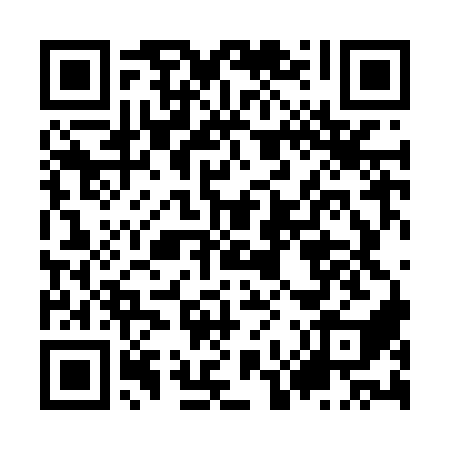 Ramadan times for Akmeniskiai, LithuaniaMon 11 Mar 2024 - Wed 10 Apr 2024High Latitude Method: Angle Based RulePrayer Calculation Method: Muslim World LeagueAsar Calculation Method: HanafiPrayer times provided by https://www.salahtimes.comDateDayFajrSuhurSunriseDhuhrAsrIftarMaghribIsha11Mon4:544:546:5712:434:296:296:298:2412Tue4:524:526:5512:424:306:316:318:2713Wed4:494:496:5212:424:326:336:338:2914Thu4:464:466:4912:424:346:356:358:3115Fri4:434:436:4712:414:356:376:378:3316Sat4:404:406:4412:414:376:396:398:3617Sun4:374:376:4212:414:386:416:418:3818Mon4:344:346:3912:414:406:436:438:4019Tue4:314:316:3712:404:426:456:458:4320Wed4:284:286:3412:404:436:476:478:4521Thu4:254:256:3112:404:456:496:498:4722Fri4:224:226:2912:394:466:516:518:5023Sat4:194:196:2612:394:486:536:538:5224Sun4:164:166:2412:394:506:556:558:5525Mon4:134:136:2112:384:516:576:578:5726Tue4:104:106:1912:384:536:596:599:0027Wed4:074:076:1612:384:547:017:019:0228Thu4:034:036:1312:384:567:037:039:0529Fri4:004:006:1112:374:577:057:059:0730Sat3:573:576:0812:374:597:077:079:1031Sun4:534:537:061:376:008:098:0910:131Mon4:504:507:031:366:028:118:1110:152Tue4:474:477:011:366:038:138:1310:183Wed4:434:436:581:366:048:158:1510:214Thu4:404:406:551:356:068:178:1710:245Fri4:364:366:531:356:078:198:1910:276Sat4:334:336:501:356:098:218:2110:297Sun4:294:296:481:356:108:238:2310:328Mon4:254:256:451:346:128:258:2510:359Tue4:224:226:431:346:138:278:2710:3810Wed4:184:186:401:346:148:298:2910:41